დანართი N1სსიპ - კოლეჯი „თბილისის ხელოვნების კოლეჯი“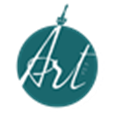 სტრატეგიული განვითარების გეგმა2022-2028 წწ. ქ. თბილისისარჩევიშესავალი …………………………………………………………………………………………………..….. 3ორგანიზაციის შესახებ……………………………………………………………..…………………….… 4ხედვა, მისია და მიზნები ……………………………………………………………………………………5სტრატეგიული გეგმის შექმნის მეთოდოლოგია, გამოყენებული ინსტრუმენტები ……………… 7სიტუაციური ანალიზი ...................................................................................................................................... 9	სამომავლო ხედვები…………………………………………………………………………………………15SWOT ანალიზი ................................................................................................................................................. 18სტრატეგიული განვითარების გეგმა 2022-2028 წწ. ................................................................................. 201. შესავალიმსოფლიოში მიმდინარე გლობალურმა პოლიტიკურმა, ეკონომიკურმა და სოციალურმა ცვლილებებმა, ბიზნესის ინტერნაციონალიზაციამ, ერთი ქვეყნიდან მეორეში შრომითი რესურსების თავისუფალმა გადინებამ გამოიწვია ცვლილებები შრომით ბაზარზე, რამაც შესაბამისი გავლენა მოახდინა განათლების სისტემაზე. ამგვარად, საჭიროა შრომის ბაზრის ადეკვატური შრომითი რესურსების პროფესიული მომზადება-გადამზადება,აღნიშნული ცვლილებები შეეხო პროფესიულ სწავლებასაც. ამ მხრივ მნიშვნელოვანია მოზარდთა და  ზრდასრულთა განათლება და  მათთვის  თანამედროვე დაფინანსების სისტემის დანერგვა, ეს ცვლილებები ითვალისწინებს არა მხოლოდ ახალგაზრდა თაობის, ასევე ზრდასრულთა პროფესიულ გადამზადებასა და მათი კვალიფიკაციის ამაღლებას. კოლეჯში სწავლის საშუალება უნდა მიეცეს ადგილობრივ და რეგიონებიდან ჩამოსულ სტუდენტებს, მზრუნველობამოკლებულ და უნარშეზღუდულ ადამიანებს და სხვა. საქართველოს განათლებისა და მეცნიერების სამინისტროს ინიციატივით, 2013 წლიდან ქვეყნისთვის პრიორიტეტული პროფესიები სრულად ფინანსდება სახელმწიფოს მიერ. ამგვარად, ჩვენს ქვეყანაში პროფესიული განათლება არის მთელი სიცოცხლის მანძილზე უწყვეტი განათლების მიღების შესაძლებლობა, რომელიც ხელმისაწვდომია ყველა ასაკისა და ინტერესების მქონე ადამიანისათვის.ამავდროულად, ბოლოდროინდელმა მოვლენებმა ახალი რეალობა და ახალი გამოწვევები დაამკვიდრეს, როგორც ზოგადად ადამიანის ცხოვრებაში, აგრევე პროფესიულ-საგანმანათლებლო სფეროში. იქნება ეს დასაქმების ალტერნატიული არხები, იმპორტის ადგილობრივი წარმოებით ჩანაცვლება, თუ დისტანციური დასაქმებისა და სწავლების მეთოდები. “თბილისის ხელოვნების კოლეჯ”-მა  შეიმუშავა ახალ გამოწვევებთან ადაპტირებული მიდგომები, რომლებიც ზუსტად პასუხობს ამ ახალ რეალობას.2. საგანმანათლებლო დაწესებულების შესახებ„თბილისის ხელოვნების კოლეჯი“-ს ისტორიის ათვლის წერტილად 2006 წელი შეიძლება მივიჩნიოთ, როდესაც მ. თოიძის სახელობის სამხატვრო პროფესიული ლიცეუმის დირექტორად ბნ. ირაკლი ფაჩულია (“თბილისის ხელოვნების კოლეჯი”-ს ამჟამინდელი დირექტორი) დაინიშნა. იმ დროისათვის უდიდესი ტრადიციების სასწავლებელი თითქმის გაქრობის პირას იყო მისული, თუმცა ახალმა მენეჯმენტმა მოახერხა სასწავლებელი 2010 წლისთვის ერთ-ერთ წარმარტებულ და სწრაფად განვითარებად ორგანიზმად ექცია, რისი დასტურიცაა საქართველოში და მის ფარგლებს გარეთ გამართული არა ერთი ექსპოზიცია (პარიზი, ლინცი, ბერლინი).2010 წელს, განხორციელებული რესტრუქტურიზაციის ფარგლებში, მოხდა თოიძის სახელობის სასწავლებლის სამხატრო აკადემიასთან შერწყმა.2013 წელს, მორიგი რეფორმის შედეგად, საფუძველი დაედო სსიპ საზოგადოებრივი კოლეჯის - „თბილისის ხელოვნების კოლეჯის“ დაფუძნებას. კოლეჯი შედგება მ. თოიძის გამოყენებითი ხელოვნებისა და აუდიო-ვიზუალური სკოლებისაგან.ავტორიზებული სახელმწიფო საგანმანათლებლო დაწესებულება სსიპ - კოლეჯი „თბილისის ხელოვნების კოლეჯი“ დაფუძნებულია საქართველოს განათლების, მეცნიერების, კულტურისა და  სპორტის მინისტრის 2019 წლის 19 ივნისის №121/ნ ბრძანების საფუძველზე. მისი ძირითადი მიზანია თანამედროვე შრომის ბაზრის მოთხოვნების შესაბამისი და პიროვნების მოთხოვნებზე, შესაძლებლობებსა და ინტერესებზე ორიენტირებული პროფესიული საგანმანათლებლო/პროფესიული მომზადებისა და პროფესიული გადამზადების  პროგრამების განხორციელება, სხვადასხვა დარგის მაღალკვალიფიციური, კონკურენტუნარიანი სპეციალისტების მომზადება.2021 წელს მოხდა კოლეჯის დროებითი რელოკაცია და ახალი, მოკლევადიანი სტრატეგიის შემუშავება, რაც გულისხმობს მოკლევადიანი პროფესიული სწავლების პროგრამების შემუშავებას, დამტკიცებას და დანერგვას თანამედროვე გამოწვევებზე საპასუხოდ.პარალელურად მიმდინარეობს კოლეჯის ახალი შენობის პროექტირების სამუშაოები, სადაც სრულად იქნება გათვალისწინებული ყველა არსებული სახელოვნებო (ვიზუალური, სახვითი და გამოყენებითი) მიმართულების პროგრამებისთვის საჭირო გარემო. აღნიშნული შენობის გამართვა და კოლეჯის სრულფასოვანი ფუნქციონირების დაწყება საწინდარია იმ მისიის, დასახული ამოცანებისა და მიზნების განსახორციელებლად, რომლებიც საბოლოო ჯამში “თბილისის ხელოვნების კოლეჯ”-ს ქვეყნის ერთ-ერთ კულტურულ-საგანმანათლებლო ცენტრად აქცევს.საკონტაქტო  ინფორმაცია: სსიპ – კოლეჯი „თბილისის ხელოვნების კოლეჯი“ / www.artcollege.edu.ge / ქ. თბილისი, ზ. ანჯაფარიძის ქ. N5 / ტელ: 599960576, 5512900043. საგანმანათლებლო დაწესებულების ხედვა, მისია და მიზნებიკოლეჯის ხედვაა, 2028 წლისათვის კოლეჯი იყოს კერძო და სახელმწიფო სექტორებისთვის მიმზიდველი პარტნიორი და მიმართულებების შესაბამისად დააკმაყოფილოს შრომის ბაზრის მოთხოვნა კვალიფიციურ სამუშაო ძალაზე.„თბილისის ხელოვნების კოლეჯი“-ს მისიაა სწორ და გეგმაზომიერ განვითარებაზე დაფუძნებით მოახდინოს სახელოვნებო დარგების მჭიდრო ურთიერთკავშირი; მათში ახალი გამოწვევების, იდეებისა და ნოვაციების სინთეზი ტრადიციულად არსებულ ცოდნასა და გამოცდილებასთან. პროფესიული საგანმანათლებლო  დაწესებულების  მიზნები და ამოცანები:ქვეყანაში და რეგიონში ერთ-ერთი წამყვანი კულტურულ-საგანმანათლებლო ცენტრის შექმნა;ყველა საფეხურის/დონის პროფესიული საგანმანათლებლო პროგრამების, მოკლე  ციკლის საგანმანათლებლო პროგრამების, პროფესიული მომზადების პროგრამების, პროფესიული გადამზადების პროგრამების განხორციელება;პროფესიული განათლების თანამედროვე მატერიალურ-ტექნიკური ბაზის ჩამოყალიბება;პროფესიული განათლების სწავლის მაღალი ხარისხის უზრუნველყოფა;ადგილობრივი პროფესიული კადრების მომზადება ხელოვნებაში პედაგოგიკის სფეროში;შრომის ბაზრის მოთხოვნების შესაბამისი და პიროვნების მოთხოვნებზე,   შესაძლებლობებსა და ინტერესებზე ორიენტირებული პროგრამების, პროფესიული საგანმანათლებლო პროგრამების, მოკლე ციკლის საგანმანათლებლო პროგრამების,  პროფესიული მომზადების პროგრამების, პროფესიული გადამზადების პროგრამების მომზადების პროგრამების განხორციელება;სწავლების ინოვაციური შეთოდების აპრობირება და სასწავლო პროცესში მათი ჩართვა საგანმანთლებლო საქმიანობის უახლესი შედეგების დანერგვისა და ეფექტიანი გამოყენებისათვის;მაღალკვალიფიციური, შრომის ბაზართან ადაპტირებული, კონკურენტუნარიანი  სპეციალისტების მომზადება;საგანმანათლებლო სისტემისა და კურსდამთავრებულთა დასაქმების მონიტორინგის სისტემის განვითარება;ინკლუზიურობის მიდგომის განვითარება, შშმ და სსსმ პირთა უკეთ ადაპტირებისთვის და ჩართვისთვის ყოველდღიურ და პროფესიონალურ საქმიანობაში;კოლეჯში არსებული სასწავლო პროგრამების, ტრენინგ-კურსების, პროფესიული მომზადებისა და პროფესიული გადამზადების პროგრამების მორგება თანამედროვე ბიზნესის მოთხოვნებს და თეორიულ სწავლებასთან ერთად პრაქტიკული უნარ-ჩვევების გამომუშავების გათვალისწინება;სხვადასხვა სახელოვნებო დარგის განვითარება-აღორძინება;სასწავლო და სოციალური პარტნიორობის სისტემის ჩამოყალიბება და გააქტიურება, დაინტერესებული პირების, სახელმწიფო და კერძო სექტორის, არასამთავრობო ორგანიზაციების კოლეჯის მართვის და ეფექტიანი გადაწყვეტილებების მიღების პროცესში ჩართვის მიზნით. ამ მიზნების მისაღწევად, კოლეჯი:• უზრუნველყოფს თითოეული პროფესიული სტუდენტის/მსმენელის განათლების, მომზადებისა და განვითარების პირობების გაუმჯობესებას მისი საჭიროებების გათვალისწინებით;•   ზრუნავს თავისი პერსონალის პროფესიულ განვითარებაზე;  ხელს შეუწყობს პროფესიულ სტუდენტთა/მსმენელთა სოციალური პირობების გაუმჯობესებას;ხელს შეუწყობს სტუდენტთა თვითშემოქმედებას, ორგანიზებას უკეთებს კონფერენციებს, გამოფენებს და სხვადასხვა კულტურულ-საგანმანათლებლო ღონისძიებებს;  ხელს შეუწყობს პროფესიული განათლების სფეროში სასწავლო-სამეწარმეო პარტნიორობას;ხელს შეუწყობს საგანმანათლებლო პროგრამების დაგეგმვისა და განხორციელების პროცესში შესაბამისი დარგის დამსაქმებლების მონაწილეობას;•	იზრუნებს შეზღუდული შესაძლებლობების მქონე პროფესიულ  სტუდენტთათვის/მსმენელთათვის  სწავლის  პირობების ადაპტირებაზე;•   ხელს შეუწყობს თანამედროვე ცოდნისა და ინოვაციური მეთოდების დანერგვას;•   თანამშრომლობს საქართველოს სხვა საგანმანათლებლო დაწესებულებებთან;•  ხელს    შეუწყობს    საერთაშორისო    თანამშრომლობას    და    უცხოეთის    შესაბამის    საგანმანათლებლო დაწესებულებებთან პროფესიულ სტუდენტთა და მასწავლებელთა ურთიერთგაცვლას;•   განახორციელებს ტრენინგ-კურსებსა   და მოკლევადიან   პროფესიულ საგანმანათლებლო   პროგრამებს, რომელსაც თან არ ახლავს კვალიფიკაციის დამადასტურებელი დოკუმენტის გაცემა;კანონმდებლობით დადგენილი წესით აპირებს განახორციელოს პროფესიული მომზადებისა და გადამზადების პროგრამები, რომელთა დასრულების შემდეგ კოლეჯის მიერ გაიცემა სახელმწიფოს მიერ აღიარებული სერტიფიკატი;• ახორციელებს საქართველოს კანონმდებლობით გათვალისწინებულ სხვა უფლებამოსილებებს.კოლეჯში პროფესიული საგანმანათლებლო საქმიანობა მიმდინარეობს წინა წელს გაწეული მუშაობის შედეგების გაანალიზების საფუძველზე, ძირითადი პრობლემებისა და გამოწვევების გათვალისწინებით, მომავალი მიზნებისა და ამოცანების განსაზღვრითა და პრიორიტეტების გამოკვეთით. კოლეჯს შემუშავებული   აქვს  სტრატეგიული   განვითარების   შვიდწლიანი   და   ერთწლიანი   სამოქმედო   გეგმები, რომლებიც პერიოდულად ექვემდებარება განახლებას. 4. სტრატეგიული გეგმის შექმნის მეთოდოლოგია, გამოყენებული ინსტრუმენტებისსიპ - კოლეჯი „თბილისის ხელოვნების კოლეჯის“ სტრატეგიული განვითარების გეგმა კოლეჯის სამუშაო პოლიტიკის განმსაზღვრელი დოკუმენტია. სტრატეგიის შემუშავება განპირობებულია კოლეჯის პროფესიული განათლების სტრატეგიული დაგეგმვის აუცილებლობითა და სისტემის ეფექტურობის გაუმჯობესებით. სტრატეგიის შემუშავება და დანერგვა მნიშვნელოვანია კოლეჯის საერთო ღირებულებების, პრინციპებისა და მიზნების მისაღწევად. ის ხელს უწყობს პედაგოგიური და ადმინისტრაციული რესურსის გაერთიანებას და ერთიან შეთანხმებულ საქმიანობას.სტრატეგიული გეგმა ერთობლივი მუშაობის შედეგია. იგი მიმოიხილავს დაწესებულების გრძელვადიან ხედვას, დანიშნულებას, მუშაობის მთავარ პრინციპებს, მნიშვნელოვან მიზნებსა და ამოცანებს, ასევე მათი გადაწყვეტის გზებსა და საშუალებებს 2022-2028 წლების პერიოდში.ის ხელს უწყობს ისეთი ღირებულებების დამკვიდრება-განვითარებას, როგორიცაა:პროფესიონალიზმი;თანამშრომლობითი გარემოს შექმნა;გუნდური მუშაობა;სწავლის თანაბარი შესაძლებლობა;საჯაროობა;ინოვაცია;ინკლუზიურობაპროფესიული განვითარება.სტრატეგიული დოკუმენტი და მისიის განხორციელების მოქმედებათა გეგმა მუშავდება მართვის, ადმინისტრაციული და  სასწავლო  პერსონალის,  პროფესიული  სტუდენტების, მსმენელების, პარტნიორთა ჩართულობით, თანამშრომლობისა და საერთაშორისო გამოცდილების გათვალისწინებით, ძლიერი და სუსტი მხარეების ანალიზის საფუძველზე, კვლევების, ჯგუფებში მუშაობის მიღებული შედეგების გაერთიანების შედეგად, წინა წლების სამოქმედო გეგმების შეფასების, შედეგების, ანალიზის, ანგარიშებისა და დასკვნების გათვალისწინებითა და სხვა აპრობირებული მეთოდოლოგიით.კოლეჯის განვითარების გრძელვადიანი გეგმის განხორციელება შესაძლებელია კოლეჯის, დაინტერსებული პირების, საქართველოს განათლებისა და მეცნიერების სამინისტროს, სსიპ - ხარისხის განვითარების ეროვნული ცენტრის, სსიპ - მასწავლებელთა პროფესიული განვითარების ეროვნული ცენტრის, სხვადასხვა სახელმწიფო და არასამთავრობო ორგანიზაციების, საერთაშორისო პარტნიორების, ასევე დამსაქმებლების ერთობლივი თანამშრომლობით.სტრატეგიული გეგმა საჯარო დოკუმენტია, რომლის საშუალებითაც კოლეჯი ცდილობს გაუზიაროს სამომავლო გეგმები ყველა დაინტერესებულ მხარეს და ჩართოს ისინი კოლეჯის საქმიანობის შეფასებასა და შემდგომი სრულყოფის პროცესებში.5. სიტუაციური ანალიზია) არსებული რესურსების (ადამიანური, მატერიალური და სხვა) შეფასება - კოლეჯში შემუშავებული პროგრამების (ამ ეტაპზე მოკლევადიანი) განსახორციელებლად ხელშეკრულებები უნდა გაფორმდეს მაღალკვალიფიციურ პროფესიული განათლების მასწავლებლებთან. კადრები სისტემატურად გადიან სხვადასხვა ტრენინგსა და სემინარს. კოლეჯი აღჭურვილია მოკლევადიანი პროფესიული მომზადებისა და პროფესიული გადამზადების პროგრამების განხორციელებისთვის შესაბამისი ტექნიკით და სწავლის პროცესში საჭირო დანადგარებითა და ინვენტარით.  საინფორმაციო ტექნოლოგიებით აღჭურვილი სასწავლო გარემო იძლევა პრაქტიკული უნარ-ჩვევების გამომუშავების კარგ შესაძლებლობას.დამატებითი აღჭურვის საკითხებში კოლეჯი აქტიურად თანამშრომლობს სხვადასხვა სახელმწიფო ორგანიზაციებთან და მუდმივად გამოხატავს მზადყოფნას ითანამშრომლოს შესაბამის სამსახურებთან პროექტირებისა და შემდგომი რეალიზების პროცესში. მაგალითად, 2021 წელს კოლეჯს გამოეყო თანხა და  შეძენილ იქნა  სხვადასხვა კომპიუტერული ტექნიკა და  სასწავლო დანიშნულების ავეჯი, დანადგარები და ინვენტარი მოკლევადიანი პროფესიული სასწავლო პროგრამებისთვის. აქტიურად გრძელდება სხვადასხვა სახელმწიფო ორგანიზაციებთან მუშაობა ახალი პროექტების შემუშავებისა და განხორციელების მიზნით.ბ) მიმდინარე და დაგეგმილი პროგრამები - სსიპ - კოლეჯი „თბილისის ხელოვნების კოლეჯი“ არის ხელოვნების სფეროზე სპეციალიზირებული  პროფესიული საგანმანათლებლო დაწესებულება, რომელიც ამ წლიდან გეგმავს განახორციელოს შემდეგ პროფესიულ საგნამანათლებლო მოკლევადიანი პროგრამების დანერგვა:ტიხრული მინანქრის ნაკეთობათა დამზადება;მინის მხატვრულ ნაკეთობათა დამზადებაკოლეჯის ერთ-ერთი უმთავრესი მიზანია ნათლად წარმოაჩინოს პროფესიული პროგრამების უპირატესობა - ნებისმიერ მსურველს შეუძლია მცირე დროში შეისწავლოს ესა თუ ის დარგი ისე რომ, პრაქტიკული შესრულების მხრივ მის მიერ შექმნილი პროდუქტი არაფრით არ ჩამოუვარდებოდეს უმაღლესი სასწავლებლის კურსდამთავრებულთა მიერ შექმნილ ნამუშევარს. ამ მიზნით, კოლეჯი ხელოვნების სფეროს სხვადასხვა პროგრამების შექმნა-დახვეწაზე მუშაობს.   ხელოვნების მიმართულებები:მხატვრული მინა;საიუველირო საქმე;სახვითი ხელოვნება;მხატვრული ქსოვა;ფოტოგრაფია;ხის ქვისა და ლითონის მხატვრული დამუშავება;აუდიო-ვიზუალური ხელოვნება; სამკერვალო წარმოება; ფეხსაცმლისა და ტყავის ნაკეთობათა წარმოება; ფლორისტიკა;გამოყენებითი ხელოვნება.პარალელურად ზემოთ აღნიშნული პროგრამებისა, კოლეჯი აქტიურად არის ჩართული სხვადასხვა სახელოვნებო დარგის აღორძინების პროექტში და ინტენსირად მუშაობს დარგთან დაკავშირებული კომერციული, სოციალური და საგანმანათლებლო ინსტიტუტების კოალიციურ პროექტში თავმოყრის პროცესზე. მაგალითის სახით შეიძლება მოვიყვანოთ ხის გადამუშავების და მხატვრული დამუშავების სფერო.  გ) კოლეჯის ძლიერი მხარეების განსაზღვრასპეციალიზაცია სახელოვნებო სფეროზე - წლების მანძილზე დაგროვილი მდიდარი გამოცდილება და ცოდნა ხელოვნების სხვადასხვა სფეროში არსებულ სიძნელეებზე, შესაძლებლობებზე და მათში მოღვაწე პროფესიონალებზე.გამოცდილი პერსონალი - მაღალკვალიფიციური, მოტივირებული, მუდმივად პროფესიულ განვითარებაზე ორიენტირებული ადმინისტრაციული პერსონალი.ვებ-გვერდი / სოციალური ქსელი - კოლეჯმა პროფესიული განათლების მასწავლებელთა და პროფესიულ სტუდენტთა მონაწილეობით შეიმუშავა ვებ-გვერდი - www.artcollege.edu.ge და საკუთარი სოციალური გვერდი. აქ დაინტერესებულ პირებს ყველანაირი ინფორმაციის მიღება შეუძლიათ კოლეჯისა და საქართველოს პროფესიული განათლების სფეროში მიმდინარე სიახლეების შესახებ. პარტნიორობა კერძო სექტორთან - აქტუალურია პარტნიორობა კერძო სექტორთან. ამისათვის, კოლეჯი ხელს უწყობს პროფესიული განათლების სფეროში სასწავლო-სამეწარმეო პარტნიორობას, თანამშრომლობს საქართველოსა და უცხოეთის სხვა საგანმანათლებლო დაწესებულებებთან და კერძო ბიზნესის წარმომადგენლებთან. კოლეჯის ძირითადი მიზნის მიღწევისთვის მნიშვნელოვანია ამ სფეროში კერძო სექტორის ჩართულობის გაზრდა, რათა სტუდენტებმა შეძლონ პროფესიული სტანდარტებით გათვალისწინებული საწარმოო პრაქტიკის გავლა, რაც გულისხმობს კოლეჯის სტუდენტთა სამუშაო გარემოსთან შეგუებას და პროფესიის შესაბამისი უნარ-ჩვევების გამომუშავებას/დახვეწას.თანამშრომლობა ადგილობრივ დონეზე - კოლეჯი აქტიურად თანამშრომლობს სახელისუფლებო რგოლებთან და სხვადასხვა სასწავლო დაწესებულებებთან.თანამშრომლობა არასამთავრობო სექტორთან - ეს თანამშრომლობა მოიცავს პარტნიორობას სასწავლო პროცესის გაუმჯობესების მიზნით კონსულტაციებისა და დატრენინგების კუთხით, ასევე კოლეჯისათვის სხვადასხვა მასალებისა და მოწყობილობების გადაცემას, კონსულტაციებსა და ტრეინინგ-სემინარებს. დ) ძირითადი გეოგრაფიული არეალის განსაზღვრა - კოლეჯი ძირითადად ორიენტირებულია პროფესიული სტუდენტების მოზიდვაზე თბილისსა და მის მიმდებარე რაიონებში. კოლეჯში არსებული სპეციფიური პროგრამებიდან გამომდინარე, რომელთაც მხოლოდ აქ ხორციელდება, დიდია დაინტერესება დედაქალაქის მასშტაბით და საქართველოს რეგიონებიდან. ე) გამოწვევებიბოლოდროინდელმა მოვლენებმა ახალი რეალობა და ახალი გამოწვევები დაამკვიდრეს, როგორც ზოგადად ადამიანის ცხოვრებაში, აგრეთვე პროფესიულ-საგანმანათლებლო სფეროში. რამოდენიმე მათგანზე აუცილებელია ყურადღების გამახვილება:ახალი ტექნოლოგიები - პროფესიული განათლების განვითარების მზარდი ტემპი ახალ გამოწვევებს უყენებს კოლეჯს. ახალი ტექნოლოგიების განვითარების მაჩვენებელი იმდენად დიდია, რომ საჭიროა კონკურენტუნარიანი სპეციალისტების მოსამზადებელი პროგრამების შეთანხმება კერძო სექტორთან, რათა ისინი მუდმივი განახლების რეჟიმში ფუნქციონირებდნენ. გამოწვევებზე პასუხის ერთ-ერთი მიდგომაა კოლეჯის აქტიური თანამშრომლობა დამსაქმებლებთან იმ მოთხოვნების ძიებაში და რეალიზაციაში, რომლებიც მაქსიმალური ეფექტურობით გამოამჟღავნებენ პროფესიული სტუდენტის უნარებს და დაეხმარება მათ თვითრეალიზებაში. ესენია:ბაზრის მოთხოვნებთან შესაბამისი ახალი პროფესიული საგანმანათლებლო პროგრამების დამატება;კერძო სექტორის ჩართულობის დონის გაზრდა სტუდენტის საწარმოო პრაქტიკის უზრუნველყოფაში;კერძო სექტორისა და სტუდენტების მეტი ჩართულობა კოლეჯის საქმიანობაში.დასაქმების ალტერნატიული გზები - მიმდინარე ეკონომიკური კრიზისის კვალობაზე და რიგ სექტორებში მნიშვნელოვნად შემცირებული სამუშაო ადგილების გამო, უფრო გამოიკვეთა ალტერნატიული უნარ-ჩვევების განვითარების აქტუალურობა. კონკრეტულ მოთხოვნად ხელოვნების სფეროებში მოკლევადიანი პროგრამები მშვენიერი ინტელექტუალური დასაქმების/თვითდასაქმების ალტერნატივაა ჩვენი თანამემამულეებისთვის და მითუმეტეს ახალგაზრდობისთვის.იმპორტის ჩანაცვლება ადგილობრივი წარმოებით - “მოიხმარე ქართული” ერთ-ერთი მთავარი მოწოდება გახდა საქართველოს მთავრობისა პანდემიის პირობებში. “თბილისის ხელოვნების კოლეჯი”-ს მიერ შეთავაზებული მოკლევადიანი პროგრამების კურსდამთავრებულებს შეეძლებათ კონკურენცია გაუწიონ და ჩაანაცვლონ იმპორტირებული ნაკეთობანი.დისტანციური დასაქმება - სულ უფრო აქტუალური ხდება დისტანციური საქმიანობა. კოლეჯის მოკლევადიანი პროგრამები, ზუსტად ისეთ უნარ-ჩვევებს ანვითარებენ, რაც საკუთარ ლოკაციაზე თვითდასაქმების საშუალებას იძლევა, პოტენციურ კლიენტთან დისტანციური კონტაქტებით.დისტანციური სწავლება - დისტანციურ დასაქმებასთან ერთად, აქტუალური ხდება დისტანციური სწავლის მეთოდების შემუშავება. ასეთი მეთოდები საშუალებას იძლევა მაქსიმალურად ბევრი მსურველი ჩაერთოს სწავლის პროცესში, მათი ერთ კონკრეტულ ლოკაციაზე მიბმის გარეშე.ვ) კოლეჯის განვითარების დასაბუთებაუნდა აღინიშნოს, რომ სსიპ - კოლეჯი „თბილისის ხელოვნების კოლეჯის“ ერთ-ერთ მთავარ ამოცანად რეგიონში კულტურულ-საგანმანათლებლო ცენტრად ჩამოყალიბებაა. ამ და სხვა იმ უმნიშვნელოვანესი ამოცანების და მიზნების განსახორციელებლად, რაზეც ზემოთ იყო ნახსენები, აგრეთვე ზემოთ ხსენებული პროგრამების სრულყოფილად განხორციელებისთვის სასიცოცხლოდ მნიშვნელოვანია, სხვადასხვა პროგრამის ფარგლებში მოაზრებული სახელოსნოების ცალკე მდგომ შენობაში არსებობა. შესაბამისად, არსებული პრობლემის იდეალური გადაწყვეტა კოლეჯისთვის განკუთვნილი შენობის (რომლის პროექტირების სამუშაოებიც ამჟამად მიმდინარეობს) სრულყოფილად გამართვაა. თუმცა, იმის გამო, რომ პროექტირება-მშენებლობა მნიშვნელოვან დროს მოითხოვს, კოლეჯი აქტიურადაა ჩართული სხვადასხვა მოკლევადიანი (და არამარტო) პროგრამების შემუშავება-დანერგვაში, ყველა იმ სტრატეგიული ამოცანის გათვალისწინებით, რაც დაისახა. რეგიონის ეკონომიკური საჭიროებები - სრულყოფილი კოლეჯი განლაგებული იქნება საქართველოს დედაქალაქში, რეგიონის ერთ-ერთ ყველაზე მჭიდროდ დასახლებულ და ეკონომიკურად განვითარებად გეოგრაფიულ ადგილას. ეს ქმნის ყველა წინაპირობას, კოლეჯი განვითარდეს, როგორც გარკვეულ პროფესიებში რეგიონული გადაკვეთის პროფესიული სწავლების ცენტრი, რისთვისაც მნიშვნელოვანია ეკონომიკური სექტორის მუდმივი ჩართულობისა და შრომის ბაზარზე არსებული პულსაციის ანალიზი.რეგიონის სოციალური საჭიროებები - კოლეჯი უზრუნველყოფს მისი სტუდენტების შრომითი და სამოქალაქო ღირებულებების განვითარების პროცესს, რადგან თითოეული პროგრამის მისაღწევი კომპეტენციების ჩამონათვალში მოქალაქეობრივი თვითშეგნების განვითარება არის ერთ-ერთი პრიორიტეტი. შესაბამისად, პროფესიული საგანმანათლებლო პროგრამა უზრუნველყოფს საგანმანათლებლო და სამოქალაქო ღირებულებების ჩამოყალიბებას ყველა სახის სოციალური საჭიროებების პირთათვის.რეგიონის საგანმანათლებლო საჭიროებები - კოლეჯის არსებული და სამომავლო პროგრამებით გათვალისწინებულია პროფესიული ცოდნისა და უნარ-ჩვევების განვითარება. მათი თეორიული და პრაქტიკული კომპონენტები უზრუნველყოფს რეგიონში მოთხოვნადი სამუშაოს განხორციელებისთვის შესაბამისი ცოდნისა და უნარ-ჩვევების სწავლებას/ჩამოყალიბებას. ამ მიზნით, მნიშვნელოვანია კონსულტაციები დამსაქმებლებთან მათი მოთხოვნების დასადგენად ამა თუ იმ პროფესიაზე. დამსაქმებელთა მოთხოვნები, რომლებიც თანხვედრაშია პროგრამების სტანდარტებთან, გასათვალისწინებელია პროფესიული პროგრამების შემუშავებისას.კონკურენტი დაწესებულებები და მათი პოზიციები საგანმანათლებლო ბაზარზე - ისინი წარმოდგენილი არიან სახელმწიფო და კერძო საგანმანათლებლო დაწესებულებების სახით. მათი რაოდენობა შეზღუდულია გარკვეულ საგანმანათლებლო პროგრამებთან მიმართებაში, ხოლო ზოგიერთი პროგრამის მხრივ, კოლეჯი ერთადერთია ქვეყნის მასშტაბით.6. დაწესებულების განვითარების ხედვა პერსპექტივაში, სტრატეგიული განვითარების მიმართულებები, სამოქმედო გეგმაქვეყანაში ერთ-ერთი წამყვანი კულტურულ-საგანმანათლებლო ცენტრის შექმნა -  დარგობრივი კოლეჯი უნდა განვიხილოთ, როგორც დარგის განვითარების და დარგის მაღალკვალიფიციური სპეციალისტების მომზადების წინაპირობად. დღევანდელი მოდელი პროფესიული პროგრამების შექმნისა უდიდეს შესაძლებლობას იძლევა სრულად იქნას გათვალისწინებული შესაბამისი დარგის მოთხოვნები და გამოწვევები. დარგობრივი კოლეჯები უნდა გახდნენ ყველა ნოვაციური იდეისა და სიახლის მომძიებლები და დამნერგავები. მულტიფუნქციური კოლეჯი არის განმახორციელებელი სხვადასხვა დარგის პროფესიული პროგრამებისა და ეს არის ძალიან კარგი შესაძლებლობა სრულად იქნას მოცული ბაზრის და რეგიონის მოთხოვნები. სასიცოცხლოდ მნიშვნელოვანია სახელოვნებო პროგრამების განვითარების პროცესის ერთიან სისტემაში მოქცევა, რაც აუცილებლად გამოიწვევს ამ დარგის განვითარებას, მასში ახალი იდეებისა და ნოვაციების ბუნებრივ სინთეზს ტრადიციულად არსებულ ცოდნასა და გამოცდილებასთან.ზუსტად ამ ამოცანის გადაწყვეტას ემსახურება  “თბილისის ხელოვნების კოლეჯი”-, დასახული მიზნების მისაღწევად. „თბილისის ხელოვნების კოლეჯის“ გარდა სხვადასხვა დარგობრივი პროგრამით გათვალისწინებული სახელოსნოებისა და სასწავლო სივრცეებისა, დაგეგმილია სხვადასხვა დანიშნულების სივრცეების შექმნაც, როგორიცაა: საგამოფენო დარბაზი, არტ-სალონი და არტ-კაფე. ყოველივე ეს ხელს შეუწყობს იმ პროცესებს, რომლებიც კოლეჯის კულტურულ-საგანმანათლებლო ცენტრს, არა მხოლოდ წამყვან სასწავლო დაწესებულებად აქცევს, არამედ რეგიონის ერთ-ერთ მნიშვნელოვან კულტურულ ცენტრად ჩამოაყალიბებს, სადაც გაიმართება ლიტერატურული შეხვედრები, გამოფენები, დეფილეები და სხვა კულტურული ღონისძიებები.დაწესებულების შემდგომი განვითარებისათვის საჭირო მატერიალურ-ტექნიკური რესურსის განსაზღვრა - კოლეჯის განლაგების ძირითად მისამართზე ა/წერეთლის გამზირი N134 ოთახების საერთო ფართი იქნება დაახლოებით (რიგი სახელოსნოები ჯერ პროექრიტების პროცესშია) 5000კვ.მ.  ამ წელს დასრულდა კოლეჯის ძირითადი ახალი შენობის პროექტირების სამუშაოები, სადაც სრულად არის გათვალისწინებული ყველა არსებული სახელოვნებო (ვიზუალური, სახვითი და გამოყენებითი) მიმართულების პროგრამებისთვის საჭირო გარემო. აღნიშნული შენობის გამართვა და კოლეჯის სრულფასოვანი ფუნქციონირების დაწყება საწინდარია იმ მისიის, დასახული ამოცანებისა და მიზნების განსახორციელებლად, რომლებიც საბოლოო ჯამში “თბილისის ხელოვნების კოლეჯ”-ს ქვეყნის ერთ-ერთ კულტურულ-საგანმანათლებლო ცენტრად აქცევს.ხელოვნების სხვადასხვა სფეროში ჩართული სპეციალისტების უკეთ დასაქმების საკითხის გადაწყვეტა - კოლეჯის ერთ-ერთი უპირველესი საზრუნავი მისი სტუდენტების შემდგომი დასაქმება უნდა გახდეს. “თბილისის ხელოვნების კოლეჯი”-ს კურსდამთავრებულს კარგად უნდა ესმოდეს ის შესაძლებლობები, რაც მის წინაშე იხსნება, ხოლო ამ შესაძლებლობების ნათლად წარმოდგენაში მას კოლეჯი უნდა დაეხმაროს.აუცილებელი იქნება არტ-სალონის შექმნა, სადაც სტუდენტები შეძლებენ თავიანთი ნამუშევრების გამოფენა-გაყიდვას. კოლეჯის სტუდენტების მიერ შექმნილი ნაკეთობების რეალიზება სწავლის შემადგენელი და განუყოფელი ნაწილია, რამეთუ პრაქტიკული საწინდარი იქნება მათი შემდგომი თვითდასაქმებისთვის. შეიძლება ითქვას, არტ-სალონის არსებობა იქნება საუკეთესო, რეალობასთან მაქსიმალურად მიახლოებული პრაქტიკა სტუდენტებისთვის, პრაქტიკა რომლის გარეშეც ნებისმიერი სასწავლო პროგრამა არასრული იქნება.კოლეჯის კურსდამთავრებული უნდა იყოს მაქსიმალურად მომზადებული რათა ბაზარზე დამოუკიდებლად გასვლა და თავის დამკვიდრება შეძლოს. სწორედ ამიტომ სასწავლო პროგრამაში საკმაოდ დიდი დრო ეთმობა ეკონომიკის საფუძვლების შესწავლას. თავისივე შექმნილი ნამუშევრის რეალიზება ზემოთ უკვე ნახსენები არტ-სალონის ფარგლებში კოლეჯის სტუდენტს დაეხმარება უკვე სწავლის პროცესშივე შეეჩვიოს საბაზრო ეკონომიკის კანონებს; შეისწავლოს სალონის სპეციფიკა (როგორც ეკონომიკური ასევე სამხატვრო კუთხით); და დააკვირდეს ბაზრის მოთხოვნებს - რა უფრო  მოთხოვნადია და გაყიდვადი.აუცილებლად უნდა გააქტიურდეს კოლეჯი, მისი სტუდენტების ისეთ ღონისძიებებში ჩასართავად, როგორიცაა ტრადიციად ქცეული საშობაო თუ სააღდგომო ბაზრობები, თბილისობა, ღვინის და ყველის ფესტივალები, საახალწლო ბაზრობები და სხვა უამრავი ღონისძიება, რომელში მონაწილეობაც სასიცოცხლოდ მნიშვნელოვანია კოლეჯის სტუდენტების პროფესიული ზრდისთვის და მათი შემდგომი დასაქმებისთვის.აგრეთვე მნიშვნელოვანია სასაჩუქრე პროდუქციის ბაზარი, რომელზეც მოთხოვნა ყალიბდება ერთის მხრივ, უცხოელი ტურისტების მიერ და მეორეს მხრივ სახელმწიფო სტრუქტურების მიერ სასაჩუქრე, სასუვენირო მიმართულებით განხორციელებული შეკვეთებით.ხელოვნების სფეროში მუდმივად სიახლეების ძიება, საერთაშორისო თანამედროვე ტრენდების გაზიარება და ადგილობრივი თვითმყოფადობით გამდიდრება - კოლეჯის განვითარების, ახალი იდეებისა და ხედვების განსახორციელებლად სასიცოცხლოდ მნიშვნელოვანია თანამედროვე ბიბლიოთეკის არსებობა. ბიბლიოთეკა არ უნდა იყოს მარტოოდენ წიგნების კრებული, არამედ მას თანამედროვე ტექნიკური საშუალებების გამოყენებით უნდა შესწევდეს უნარი მუდვივად განვითარების პულსზე ედოს ხელი და ნებისმიერი სიახლე ამა თუ იმ დარგში ხელმისაწვდომი გახადოს ჩვენი სტუდენტებისთვის - სტატიების, მონოგრაფიების თუ სხვა სახით.ურთიერთთანამშრომლობა უცხოელ სპეციალისტებთან და უცხოეთში არსებულ ანალოგიურ სასწავლებლებთან ასევე მნიშვნელოვანი საკითხია. ისეთი  დარგები, როგორიცაა მინანქარი, მხატვრული მინა, კერამიკა და სხვა, რომლებიც საკმაოდ პოპულარული და დიდი ტრადიციების მქონეა საქართველოში, გარკვეულწილად მაინც საჭიროებს უცხოური გამოცდილებით შევსებას. აგრეთვე აღსანიშნია უცხოეთში დამკვიდრებული ინოვაციური მიდგომების გაზიარებაც, როგორიცაა მაგალითად საკმაოდ აპრობირებული აუდიო-ვიდეო გაკვეთილების შემოღება.პროგრამებისა და პროექტების დამატება-განხორციელება - კოლეჯი არა მხოლოდ მოკლევადიანი სასწავლო პროგრამების დანერგვასა და დამატებას გეგმავს, არამედ მიზნად ისახავს სახელოვნებო დარგების აღორძინება, დარგში მოღვაწე სასწავლო და კომერციული ორგანიზაციების მასშტაბურ ერთობლივ პროექტებში ჩართვით. სტრატეგიული გეგმის ფინანსური რესურსებით უზრუნველყოფა - შესაბამისი ბიუჯეტიდან გამოყოფილი მიზნობრივი სახსრები; სახელმწიფო შეკვეთის შესრულებიდან მიღებული შემოსავალი; ხელშეკრულების საფუძველზე შესრულებული სამუშაოდან მიღებული შემოსავალი; საქართველოს კანონმდებლობით ნებადართული სხვა შემოსავლები. ასევე, არასამთავრობო ორგანიზაციების გრანტები, პარტნიორების დახმარებები. კოლეჯის ყველა შემოსავალი და ხარჯი აისახება მის ბიუჯეტში. მათი განკარგვა ხდება კანონმდებლობით დადგენილი წესით და მთლიანად ხმარდება კოლეჯის მიზნებისა და ამოცანების შესრულებას. მატერიალურ-ტექნიკური ბაზის განვითარება-გაუმჯობესება მიმდინარეობს სახელმწიფო შესყიდვების კანონმდებლობის სრული დაცვით და წინასწარ განსაზღვრული ღონისძიებების ფარგლებში. დაწესებულების შემდგომი განვითარებისათვის საჭირო ადამიანური რესურსის განსაზღვრა - ამ ეტაპზე ცენტრში დასაქმებულია კვალიფიციური ადმინისტრაციული პერსონალი. სათანადოდ გაწერილია თანამშრომელთა და პედაგოგთა  ფუნქციონალური უფლება-მოვალეობები. კოლეჯს დაგეგმილი აქვს მუდმივად იზრუნოს ადამიანური რესურსის შრომისუნარიანობის და პროფესიული ზრდისათვის. საჭიროდ მიაჩნია თანამედროვე მოთხოვნათა შესაბამისად პერსონალის გადამზადება, რომელიც კოლეჯის მენეჯმენტის თანამედროვე მოთხოვნებს დააკმაყოფილებს. დროთა განმავლობაში, მივიღებთ რა მხედველობაში, ისეთ გარემოებებს, როგორიცაა ახალი მოკლევადიანი პროგრამების დამატება-დანერგვა; მასშტაბური ერთობლივი პროექტების განხორციელება და სწავლასთან დაკავშირებული რიგი აუცილებელი ფუნქციების განხორციელება კოლეჯში (სამედიცინო უსაფრთხოება, შრომის უსაფრთხოება, სხვა), საჭირო გახდება დამატებითი პერსონალის მოზიდვის გათვალისწინება.7. კოლეჯის საქმიანობის SWOT ანალიზირეაგირებისა და გადაწყვეტილების მიღების თვალსაზრისით შეფასების ერთ-ერთ საკვანძო და მნიშვნელოვან ეტაპს წარმოადგენს მონიტორინგის შედეგების ანალიზი, რომლის ერთ-ერთი უმთავრესი კომპონენტია სასწავლო წლის დასრულების შემდეგ ჩატარებული ე.წ. SWOT-ანალიზი. SWOT-ანალიზი გულისხმობს შიდა გარემოს გამოკვლევას ძლიერი და სუსტი მხარეების გამოვლენის საფუძველზე შესაძლებლობების, საფრთხეების და რისკების განსაზღვრას გარე ფაქტორების ზემოქმედების შედეგად. მაგ. კოლეჯში შექმნილია მინიტორინგის ჯგუფი, რომელიც პერიოდულად შეამოწმებს პროფესიული საგანმანათლებლო პროგრამების შესაბამისობას და სრულყოფილებას დადგენილ მოთხოვნებთან და არსებულ გამოწვევებთან. კომისიის მთავარი მისია იქნება, სასწავლო პროცესის შედეგების ანალიზის საფუძველზე დაადგინოს რამდენად ადეკვატურად მიმდინარეობს სწავლება, გამოავლინოს პრობლემები და დასახოს მათი აღმოფხვრის გზები.8. სტრატეგიული განვითარების შვიდწლიანი გეგმა - 2022-2028 წწსტრატეგიული მიზნები: ქვეყანაში და რეგიონში ერთ-ერთი წამყვანი კულტურულ-საგანმანათლებლო ცენტრის შექმა.შრომის ბაზრის და სტანდარტების შესაბამისი პროგრამების ჩარჩო დოკუმენტებზე დაფუძნებული მოდულური პროგრამების, მათ შორის, სამუშაოზე დაფუძნებული და ინტეგრირებული მიდგომის სწავლების დანერგვა/პილოტირება.თანამედროვე გამოწვევებზე ორიენტირებული მოკლევადიანი და გრძელვადიანი სასწავლო პროგრამების შემუშავება დანერგვა.ადამიანური რესურსის ცოდნისა და კვალიფიკაციის ამაღლება, მათ პროფესიულ განვითარებაზე ზრუნვა.სასწავლო პროცესის ხარისხის განვითარება და სასწავლო პროცესში ინოვაციების დანერგვა. სახელოვნებო დარგების აღორძინება, დარგში მოღვაწე სასწავლო და კომერციული ორგანიზაციების მასშტაბურ ერთობლივ პროექტებში ჩართვით. კურსდამთავრებულთა რაოდენობის გაზრდა.ინკლუზიურობის მეთოდების მაქსიმალურად გამოყენება სასწავლო პროცესებში. დამატებითი ეკონომიკური საქმიანობის დანერგვა, წახალისება, ფინანსური მდგომარეობის გაუმჯობესება. ინფრასტრუქტურისა და ტექნიკური რესურსების განვითარება თანამედროვე საერთაშორისო მოთხოვნების შესაბამისად. პროფესიული განათლების პოპულარიზაციის ხელშეწყობა. ძლიერი მხარეებისუსტი მხარეებიკოლეჯის სპეციალიზაცია სახელოვნებო სფეროზე;მისიის თავსებადობა დასანერგ საგანმანათლებლო პროგრამებთან;ეკონომიკური განვითარების საჭიროებებზე მორგებული პროფესიები;შრომის ბაზრის მოთხოვნების გათვალისწინებით შედგენილი ახალი პროფესიული პროგრამების დანერგვა სამომავლოდ;პროფესიული მომზადება და პროფესიული გადამზადება ნებისმიერი ასაკის შრომისუნარიანი ადამიანისათვის;კეთილმოწყობილი და უსაფრთხო სასწავლო გარემო; თანამედროვე ინფრასტრუქტურა და მატერიალურ-ტექნიკური ბაზა;მაღალკვალიფიციური, მოტივირებული, მუდმივად პროფესიულ განვითარებაზე ორიენტირებული ადამიანური რესურსი;თანამედროვე გამოწვევებზე მორგებული მკაფიო ხედვა სახელოვნებო დარგში პროფესიული სწავლების განვითარების შესახებ.დაგეგმილი აქტივობების განხორციელებისათვის შეზღუდული ფინანსური რესურსი;შრომის ანაზღაურების სიმცირის გამო კადრების გადინება;საკანონმდებლო რეგულაციები, რომელიც ხელს უშლის კოლეჯს მიიღოს მეტი საკუთარი შემოსავალი;ცალკეულ პროგრამებზე სასწავლო პრაქტიკისთვის შესაბამისი სახელოსნოების არქონა.ძირითადი შენობის საპროექტო-სამშენებლო სამუშაოებიშესაძლებლობებისაფრთხეები, რისკებიპროფესიული განათლების რეფორმის ფარგლები მიმდინარე ღონისძიებებში აქტიურად ჩართვა;ხარისხიანი პროფესიული განათლების მიცემით შრომის ბაზრის მოთხოვნების დაკმაყოფილება ახალი პროფესიული პროგრამების დანერგვით;პროფესიული განათლების პოპულარიზაცია;სასწავლო პროცესის ხარისხისა და ეფექტურობის ამაღლება სწავლების ახალი, თანამედროვე მეთოდების დანერგვით;მაღალკვალიფიციური კადრების მოზიდვა;მატერიალური რესურსების ეფექტიანად გამოყენება და გაუმჯობესება;დაფინანსების დამატებითი წყაროების მოზიდვა ახალი პროექტების განხორციელების გზით;სახელმწიფო და საერთაშორისო დონორი ორგანიზაციების დაინტერესების ზრდა;მსგავსი პროფილის საგანმანათლებლო დაწესებულებებთან თანამშრომლობა ერთობლივი პროექტების განხორციელებაში;სახელოვნებო დარგების აღორძინება, მათი წარმომადგენლების (სასწავლო, სოციალური და კომერციული) მასშტაბურ პროექტებში ჩართვით;დამსაქმებლებთან და ბიზნესთან კავშირის გაძლიერება.კოლეჯის შენობის დროულად, ან საერთოდ არ აშენება;პროფესიული განათლების არასაკმარისი პოპულარიზაცია;სოციალურ-ეკონომიკური ფონისა და შრომის ბაზრის მოთხოვნების სწრაფი ცვლილებები;კერძო სექტორის პასიურობა;ბიუროკრატიული მექანიზმები;კონკურენტების მიერ შემუშავებული ანტი-PR კამპანია.